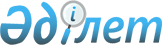 Об утверждении бюджета Корнеевского сельского округа Есильского района Северо-Казахстанской области на 2021-2023 годыРешение маслихата Есильского района Северо-Казахстанской области от 8 января 2021 года № 58/395. Зарегистрировано Департаментом юстиции Северо-Казахстанской области 13 января 2021 года № 7000
      Сноска. Вводится в действие с 01.01.2021 в соответствии с пунктом 6 настоящего решения.
      В соответствии со статьей 9-1, с пунктом 2 статьи 75 Бюджетного кодекса Республики Казахстан от 4 декабря 2008 года, с пунктом 2-7 статьи 6 Закона Республики Казахстан от 23 января 2001 года "О местном государственном управлении и самоуправлении в Республике Казахстан", маслихат Есильского района Северо-Казахстанской области РЕШИЛ:
      1. Утвердить бюджет Корнеевского сельского округа Есильского района Северо-Казахстанской области на 2021-2023 годы, согласно приложениям 1, 2, 3 соответственно, в том числе на 2021 год в следующих объемах:
      1) доходы - 186 717 тысяч тенге:
      налоговые поступления - 6 454 тысяч тенге;
      неналоговые поступления - 0 тысяч тенге;
      поступления от продажи основного капитала - 0 тысяч тенге;
      поступления трансфертов – 180 263 тысяч тенге;
      2) затраты - 188 430 тысяч тенге;
      3) чистое бюджетное кредитование - 0 тысяч тенге:
      бюджетные кредиты - 0 тысяч тенге;
      погашение бюджетных кредитов - 0 тысяч тенге;
      4) сальдо по операциям с финансовыми активами - 0 тысяч тенге:
      приобретение финансовых активов - 0 тысяч тенге;
      поступления от продажи финансовых активов государства - 0 тысяч тенге;
      5) дефицит (профицит) бюджета - - 1 713 тысяч тенге;
      6) финансирование дефицита (использование профицита) бюджета - 1 713 тысяч тенге:
      поступление займов - 0 тысяч тенге;
      погашение займов - 0 тысяч тенге;
      используемые остатки бюджетных средств - 1 713 тысяч тенге.
      Сноска. Пункт 1 в редакции решения маслихата Есильского района Северо-Казахстанской области от 21.04.2021 № 6/50 (вводится в действие с 01.01.2021); от 29.11.2021 № 13/119 (вводится в действие с 01.01.2021).


      1-1. Предусмотреть в бюджете Корнеевского сельского округа расходы за счет свободных остатков средств, сложившихся на начало финансового года в сумме 1 713 тысяч тенге, согласно приложению 4.
      Сноска. Решение дополнено пунктом 1-1 в соответствии с решением маслихата Есильского района Северо-Казахстанской области от 21.04.2021 № 6/50 (вводится в действие с 01.01.2021).


      2. Установить, что доходы бюджета Корнеевского сельского округа на 2021 год формируются в соответствии со статьей 52-1 Бюджетного кодекса Республики Казахстан от 4 декабря 2008 года.
      3. Предусмотреть на 2021 год объемы бюджетных субвенций, из районного бюджета бюджету Корнеевского сельского округа в сумме 13 396 тысяч тенге.
      4. Предусмотреть в бюджете Корнеевского сельского округа Есильского района Северо-Казахстанской области на 2021 год объемы целевых текущих трансфертов передаваемых из Национального фонда Республики Казахстан, в том числе:
      на средний ремонт внутрипоселковых дорог с освещением и тротуарами в селе Корнеевка Есильского района.
      Распределение указанных целевых трансфертов из Национального фонда Республики Казахстан определяется решением акима Корнеевского сельского округа Есильского района Северо-Казахстанской области "О реализации решения маслихата Есильского района "Об утверждении бюджета Корнеевского сельского округа Есильского района Северо-Казахстанской области на 2021-2023 годы".
      5. Предусмотреть в бюджете Корнеевского сельского округа Есильского района Северо-Казахстанской области на 2021 год объемы целевых текущих трансфертов передаваемых из областного бюджета, в том числе:
      на средний ремонт внутрипоселковых дорог с освещением и тротуарами в селе Корнеевка Есильского района;
      на повышение заработной платы государственных служащих местных исполнительных органов.
      Распределение указанных целевых трансфертов из областного бюджета определяется решением акима Корнеевского сельского округа Есильского района Северо-Казахстанской области "О реализации решения маслихата Есильского района "Об утверждении бюджета Корнеевского сельского округа Есильского района Северо-Казахстанской области на 2021-2023 годы.
      Сноска. Пункт 5 в редакции решения маслихата Есильского района Северо-Казахстанской области от 29.11.2021 № 13/119 (вводится в действие с 01.01.2021).


      5-1 Предусмотреть в бюджете Корнеевского сельского округа Есильского района Северо-Казахстанской области на 2021 год объемы целевых текущих трансфертов передаваемых из районного бюджета, в том числе:
      на повышение заработной платы государственных служащих местных исполнительных органов.
      Распределение указанных целевых трансфертов из районного бюджета определяется решением акима Корнеевского сельского округа Есильского района Северо-Казахстанской области "О реализации решения маслихата Есильского района "Об утверждении бюджета Корнеевского сельского округа Есильского района Северо-Казахстанской области на 2021-2023 годы.
      Сноска. Дополнено пунктом 5-1 решением маслихата Есильского района Северо-Казахстанской области от 29.11.2021 № 13/119 (вводится в действие с 01.01.2021).


      6. Настоящее решение вводится в действие с 1 января 2021 года.
      Председатель сессии маслихата Есильского районаСеверо-Казахстанской области      К. Абулгазин
      Секретарь маслихата Есильского районаСеверо-Казахстанской области      А. Бектасова Бюджет Корнеевского сельского округа Есильского района Северо-Казахстанской области на 2021 год
      Сноска. Приложение 1 в редакции решения маслихата Есильского района Северо-Казахстанской области от 21.04.2021 № 6/50 (вводится в действие с 01.01.2021); от 29.11.2021 № 13/119 (вводится в действие с 01.01.2021). Бюджет Корнеевского сельского округа Есильского района Северо-Казахстанской области на 2022 год Бюджет Корнеевского сельского округа Есильского района Северо-Казахстанской области на 2023 год Направление свободных остатков бюджетных средствсложившихся на 1 января 2021 года.
      Сноска. Решение дополнено приложением 4 в соответствии с решением маслихата Есильского района Северо-Казахстанской области от 21.04.2021 № 6/50 (вводится в действие с 01.01.2021).
					© 2012. РГП на ПХВ «Институт законодательства и правовой информации Республики Казахстан» Министерства юстиции Республики Казахстан
				Приложение 1 к решениюмаслихата Есильского районаСеверо-Казахстанской областиот 8 января 2021 года№ 58/395
Категория
Класс
подкласс
Наименование
Сумма (тысяч тенге)
1) Доходы
186 717
1
Налоговые поступления
6 454
04
Налоги на собственность
6 454
1
Налог на имущество
94
3
Земельный налог
945
4
Налог на транспортные средства
5 415
4
Поступление трансфертов
180 263
02
Трансферты из вышестоящих органов государственного управления
180 263
3
Трансферты из районного (города областного значения) бюджета
180 263
Функциональная группа
Администратор бюджетных программ
Программа
Наименование
Сумма (тысяч тенге)
2) Затраты
188 430
01
Государственные услуги общего характера
18 586,7
124
Аппарат акима города районного значения, села, поселка, сельского округа
18 586,7
001
Услуги по обеспечению деятельности акима города районного значения, села, поселка, сельского округа
18 586,7
07
Жилищно-коммунальное хозяйство
3 314
124
Аппарат акима города районного значения, села, поселка, сельского округа
3 314
008
Освещение улиц в населенных пунктах
2 084
009
Обеспечение санитарии населенных пунктов
1 230
12
Транспорт и коммуникации
1 339,3 
124
Аппарат акима города районного значения, села, поселка, сельского округа
1 339,3 
013
Обеспечение функционирования автомобильных дорог в городах районного значения, селах, поселках, сельских округах
1 339,3
13
Прочие
163 477
124
Аппарат акима города районного значения, села, поселка, сельского округа
163 477
057
Реализация мероприятий по социальной и инженерной инфраструктуре в сельских населенных пунктах в рамках проекта "Ауыл-Ел бесігі"
163 477
15
Трансферты
1 713
124
Аппарат акима города районного значения, села, поселка, сельского округа
1 713
051
Целевые текущие трансферты из нижестоящего бюджета на компенсацию потерь вышестоящего бюджета в связи с изменением законодательства
1 713
3) Чистое бюджетное кредитование
0
Бюджетные кредиты
0
Погашение бюджетных кредитов
0
4) Сальдо по операциям с финансовыми активами
0
Приобретение финансовых активов
0
Поступления от продажи финансовых активов государства
0
5) Дефицит (профицит) бюджета
- 1 713
6) Финансирование дефицита (использование профицита) бюджета
1 713
7
Поступления займов
0
16
Погашение займов
0
Категория
Класс
подкласс
Наименование
Сумма (тысяч тенге)
8
Используемые остатки бюджетных средств
1 713
01
Остатки бюджетных средств
1 713
2
Остатки бюджетных средств на конец отчетного периода
1 713Приложение 2к решению маслихатаЕсильского районаСеверо-Казахстанской областиот 8 января 2021 года № 58/395
Категория
Класс
подкласс
Наименование
Сумма (тысяч тенге)
2022 год
1) Доходы
30 035
1
Налоговые поступления
8 210
04
Налоги и собственность
8 210
1
Налог на имущество
100
3
Земельный налог
1 010
4
Налог на транспортные средства
7 100
4
Поступление трансфертов
21 825
02
Трансферты из вышестоящих органов государственного управления
21 825
3
Трансферты из районного (города областного значения) бюджета
21 825 
Функциональная группа
Администратор бюджетных программ
Программа
Наименование
Сумма (тысяч тенге)
2022 год
2) Затраты
30 035
01
Государственные услуги общего характера
15 200
124
Аппарат акима города районного значения, села, поселка, сельского округа
15 200
001
Услуги по обеспечению деятельности акима города районного значения, села, поселка, сельского округа
15 200
07
Жилищно-коммунальное хозяйство
3 480
124
Аппарат акима города районного значения, села, поселка, сельского округа
3 480
008
Освещение улиц в населенных пунктах
2 188
009
Обеспечение санитарии населенных пунктов
1 292
12
Транспорт и коммуникации
330
124
Аппарат акима города районного значения, села, поселка, сельского округа
330 
013
Обеспечение функционирования автомобильных дорог в городах районного значения, селах, поселках, сельских округах
330
13
Прочие
11 025
124
Аппарат акима города районного значения, села, поселка, сельского округа
11 025
040
Реализация мероприятий для решения вопросов обустройства населенных пунктов в реализацию мер по содействию экономическому развитию регионов в рамках государственной программы развития регионов до 2025 года
11 025
3) Чистое бюджетное кредитование
0
Бюджетные кредиты
0
Погашение бюджетных кредитов
0
4) Сальдо по операциям с финансовыми активами
0
Приобретение финансовых активов
0
Поступления от продажи финансовых активов государства
0
5) Дефицит (профицит) бюджета
0
6) Финансирование дефицита (использование профицита) бюджета
0
7
Поступления займов
0
16
Погашение займов
0
Категория
Класс
подкласс
Наименование
Сумма (тысяч тенге)
2022 год
8
Используемые остатки бюджетных средств
0
01
Остатки бюджетных средств
0
1
Свободные остатки бюджетных средств
0Приложение 3к решению маслихатаЕсильского районаСеверо-Казахстанской областиот 8 января 2021 года№ 58/395
Категория
Класс
подкласс
Наименование
Сумма (тысяч тенге)
2023 год
1) Доходы
31 039
1
Налоговые поступления
8 385
04
Налоги и собственность
8 385
1
Налог на имущество
100
3
Земельный налог
1 010
4
Налог на транспортные средства
7 275
4
Поступление трансфертов
22 654
 02
Трансферты из вышестоящих органов государственного управления
22 654
3
Трансферты из районного (города областного значения) бюджета
22 654 
Функциональная группа
Администратор бюджетных программ
Программа
Наименование
Сумма (тысяч тенге)
2023 год
2) Затраты
31 039
01
Государственные услуги общего характера
15 373
124
Аппарат акима города районного значения, села, поселка, сельского округа
15 373
001
Услуги по обеспечению деятельности акима города районного значения, села, поселка, сельского округа
15 373
07
Жилищно-коммунальное хозяйство
3 653
124
Аппарат акима города районного значения, села, поселка, сельского округа
3 653
008
Освещение улиц в населенных пунктах
2 297
009
Обеспечение санитарии населенных пунктов
1 356
12
Транспорт и коммуникации
547 
124
Аппарат акима города районного значения, села, поселка, сельского округа
547 
013
Обеспечение функционирования автомобильных дорог в городах районного значения, селах, поселках, сельских округах
547
13
Прочие
11 466
124
Аппарат акима города районного значения, села, поселка, сельского округа
11 466
040
Реализация мероприятий для решения вопросов обустройства населенных пунктов в реализацию мер по содействию экономическому развитию регионов в рамках государственной программы развитие регионов до 2025 года
11 466
3) Чистое бюджетное кредитование
0
Бюджетные кредиты
0
Погашение бюджетных кредитов
0
4) Сальдо по операциям с финансовыми активами
0
Приобретение финансовых активов
0
Поступления от продажи финансовых активов государства
0
5) Дефицит (профицит) бюджета
0
6) Финансирование дефицита (использование профицита) бюджета
0
7
Поступления займов
0
16
Погашение займов
0
Категория
Класс
подкласс
Наименование
Сумма (тысяч тенге)
2023 год
8
Используемые остатки бюджетных средств
0
01
Остатки бюджетных средств
0
1
Свободные остатки бюджетных средств
0Приложение 4к решению маслихатаЕсильского районаСеверо-Казахстанской областиот 8 января 2021 года№ 58/395
Функциональная группа
Администратор бюджетных программ
Программа
Наименование
Сумма
(тысяч тенге) 
2021 год
15
Трансферты
 1 713
124
Аппарат акима города районного значения, села, поселка, сельского округа
 1 713
051
Целевые текущие трансферты из нижестоящего бюджета на компенсацию потерь вышестоящего бюджета в связи с изменением законодательства
1 713
Всего
1 713